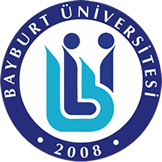 BAYBURT ÜNİVERSİTESİ BİLGİ İŞLEM DAİRE BAŞKANLIĞIÖĞRENCİ E-POSTA ADRESİ İSTEK FORMUFakülte/Yüksekokul/Enstitü	:Bölüm				:Adı				:Soyadı				:Öğrenci Numarası		:Yukarıdaki bilgilerin tarafıma ait olduğunu beyan eder e-mail adresinden doğacak her türlü sorumluluğu kabul ederim            Tarih									İmza……../………/………..							……………………………………Aşağıdaki bilgiler merkezimizce doldurulacaktır.Kullanıcı TanımlamaKayıt No			:……………………………………………………………………………………E-Posta				:……………………………………………………………………………………Kullanıcıyı Oluşturan Personel  :……………………………………………………………………………………ONAY